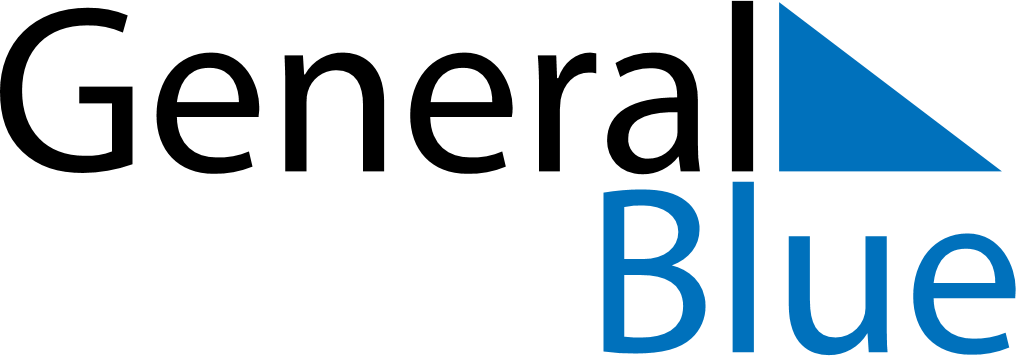 March 2026March 2026March 2026March 2026RomaniaRomaniaRomaniaMondayTuesdayWednesdayThursdayFridaySaturdaySaturdaySunday123456778Ziua Mamei910111213141415161718192021212223242526272828293031